Размер 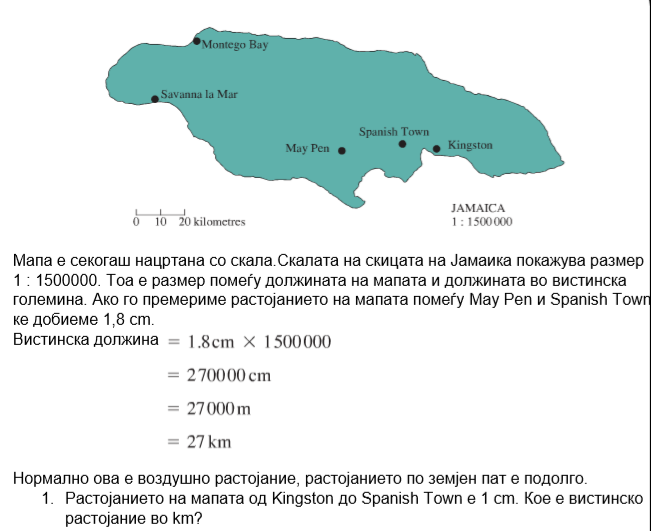 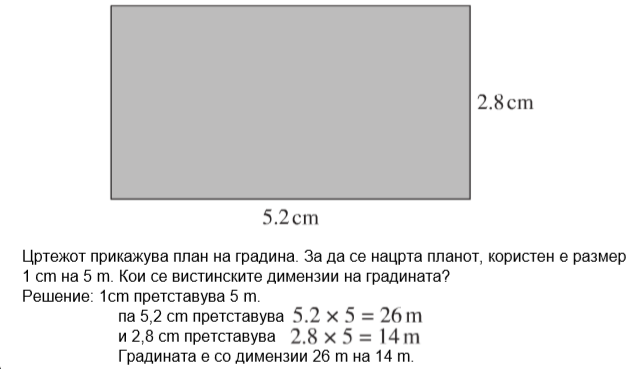 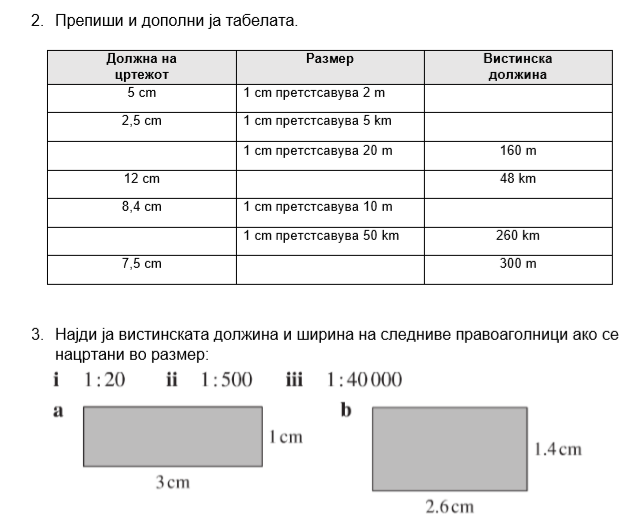 